Тема: Географическое положение Казахстана.Цели  и задачи урока: 1.Развивающая : развитие мыслительных операций: анализа и синтеза; творческих способностей учащихся, умения использовать информационно-компьютерные технологии в изучении английского языка.2.Образовательная: - повышение познавательной активности учащихся и мотивации к изучению английского языка;- формирование коммуникативных умений по теме, умения аудировать с полным пониманием прослушанного, чтения с извлечением необходимой информации.3.Воспитательные задачи: Воспитание патриотических чувств к своей родине.Развитие познавательной деятельности учащихся.Методы:интерактивный,словесный, наглядный,практический.Оборудование и оснащение урока:флаг,презентация, раздаточный материалPlanofthelesson:About Kazakhstan.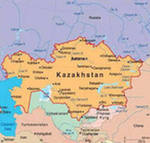 To stretch – простиратьсяFoothill-подножиеLowland – низменностьExtent–протяжённостьTo border – граничитьVast –огромныйThe Republic of Kazakhstan is a presidential democracy. It  lies between Europe and Asia andstretches from the eastern shore of the Caspian Sea to the Altai mountainous and from the foothills of the Tien Shan in the south and southeast to the West Siberian lowlands in the north. Kazakhstan is the 9th largest country in the world, after Russia, Canada, China, USA, Brazil, Australia, India and Argentina. In the east, north and northwest, Kazakhstanborders with Russia. In the south it borders with the states of Central Asia: Uzbekistan, Kyrgyzstan and Turkmenistan. In the southeast it borders with China. The total extent of Kazakhstan's borders is nearly 12,200km, including 600 kilometers along the Caspian Sea in the west. There are many rivers and vast reservoirs in Kazakhstan.The largest rivers of Kazakhstan are the Irtysh, Ishim, Ural, Syrdarya, Ili, Chu, Tobol, and Nura.  There are nearly 7 thousand natural lakes in the country. Among them is Balkhash Lake in the sands of Central Kazakhstan, Zaisan Lake in the east, Alakol Lake in the southeast, and Tengiz Lake in the center of Kazakhstan. The highest peak in the country is Khan Tengri at 7,013m above sea level. Crossing the territory of Kazakhstan from north to south you will see many different climate zones, with all various areas having their own flora and fauna. Tell about the country under the following plan:Geographical position of Kazakhstan.The borders of the countryWater resources of Kazakhstan.Complete the sentences.Kazakhstan is ___________ state.The country is rich with _______ .The landscape of Kazakhstan is ______ .The climate of Kazakhstan is __________ .The typical animals of Kazakhstan are ______ .A yurt is a _____ home.The Kazakh traditional costumes are ______ ._________ is an ancient Turkic New Year holiday.  One of the beautiful custom is _____________ .Kazakh traditional games are ___________ and ______ . True or falseKazakhstan is the second largest country of the formerSoviet UnionKazakhstandoesn’share  its border with ChinaThe country is rich in mineral resoursesResidents are happy to share hospitality withtheir visitorsThe official  language is KazakhTrue or falseKazakhstan is the second largest country of the formerSoviet UnionKazakhstandoesn’share  its border with ChinaThe country is rich in mineral resoursesResidents are happy to share hospitality withtheir visitorsThe official  language is KazakhTrue or falseKazakhstan is the second largest country of the formerSoviet UnionKazakhstandoesn’share  its border with ChinaThe country is rich in mineral resoursesResidents are happy to share hospitality withtheir visitorsThe official  language is KazakhTrue or falseKazakhstan is the second largest country of the formerSoviet UnionKazakhstandoesn’share  its border with ChinaThe country is rich in mineral resoursesResidents are happy to share hospitality withtheir visitorsThe official  language is KazakhTrue or falseKazakhstan is the second largest country of the formerSoviet UnionKazakhstandoesn’share  its border with ChinaThe country is rich in mineral resoursesResidents are happy to share hospitality withtheir visitorsThe official  language is KazakhTrue or falseKazakhstan is the second largest country of the formerSoviet UnionKazakhstandoesn’share  its border with ChinaThe country is rich in mineral resoursesResidents are happy to share hospitality withtheir visitorsThe official  language is KazakhTrue or falseKazakhstan is the second largest country of the formerSoviet UnionKazakhstandoesn’share  its border with ChinaThe country is rich in mineral resoursesResidents are happy to share hospitality withtheir visitorsThe official  language is KazakhTrue or falseKazakhstan is the second largest country of the formerSoviet UnionKazakhstandoesn’share  its border with ChinaThe country is rich in mineral resoursesResidents are happy to share hospitality withtheir visitorsThe official  language is KazakhTrue or falseKazakhstan is the second largest country of the formerSoviet UnionKazakhstandoesn’share  its border with ChinaThe country is rich in mineral resoursesResidents are happy to share hospitality withtheir visitorsThe official  language is Kazakh№Этап урокаСодержание урокавремяТип взаимод1Organization momentGreetings. Aims of the lessonGood morning boys and girls! Today we shall speak about our country, our Motherland. Kazakhstan has always been a country of rich culture and beautiful places.As you know we celebrated the Independence Day  of Kazakhstan. On the 16-th of December 1991 a Declaration about  the Independence of Kazakhstan was adopted.20 years  have passed since that memorable date. Now our country  has  its own flag, anthem and the state emblem.During these years of Independence much had been done for economic and political  life of our country.If you are ready we shall begin our lesson. At first I will ask some questions about our country. 2 min.T-Pl; P2; P3;P4;P5:2BrainstormingAnswer my questions:1.What is your Motherland?2.What is the capital of our country?3. Where is Kazakhstan situated? 4.What countries  does it border on?5. What is the size of KZ.? (the area is 2.753 square km) 6. What can you say about the population of our country? (about 16)7. Who is the head of the state? (the president)8. When did Kazakhstanbecome an independent state? (in 1991)9. What are the symbols of the state? (national flag, emblem and anthem)10. What does the blue color of the flag symbolize? (freedom, independent)11. What is represented on the state flag? (sun, falcon, ornament)12. What kind of state is KZ? (independent, democratic)13.What is the official language in our country?Make the sentences complete, using the words below.  1. Kazakhstan is situated in --------------------.  2. Our republic is ------------------- state.  3. The President of Kazakhstan is -------------.  4. There are ------------------ regions in the territory of Kazakhstan.  5. The largest river in Kazakhstan is ----------.  6. Astana is a ------------------- of Kazakhstan.  7. The state languages of our republic is ------.  8. Almaty is a ----------- center in our republic.  Cultural, Asia, independent, Kazakh, capital, nineteen, Nazarbaev, Irtysh 7 minGr1,Gr2- T3Work with proverbsHow do you understand this proverb?How do you translate  it into  your native language?East or West, home is best.	Восток ли, запад ли, а дома лучше всего. В гостях хорошо, а дома лучше.Thereisnoplacelikehome.	Нет места подобного родному дому. Homeishomethoughitbeneversohomely.Дом есть дом, даже не самый уютный. Своя земля и в горсти мила.Dry bread at home is better than roast meat abroad. Сухая корка дома лучше жареного мяса за границей.Домаисоломасъедома.An Englishman's house is his castle.	Дом англичанина - его крепость. Мой дом - моя крепость. На своей печи - сам себе голова.Everybirdlikesitsownnest.	Всякая птица свое гнездо любит.Всяк кулик свое болото хвалит. Всякая сосна своему бору шумит.It is a foolish bird that soils its own nest.	Худая та птица, которая свое гнездо марает.The wider we roam, the welcomer home.	Чем больше человек скитается, тем желаннее дом родной.Всякомумиласвоясторона.Hehasnohomewhosehomeiseverywhere.У того нет дома, у кого он везде. Чужиестенынегреют.Every dog is a lion at home.	Любая собака в своем дворе - лев. Домаистеныпомогают. Men make houses, women make homes. Мужчины создают дома, а женщины - семейный уют. 7 minT – ClP1,P2- T4Check up your homework5 min5reading  practiceTell about the country under the following plan:Geographical position of Kazakhstan.The borders of the countryWater resources of Kazakhstan.Complete the sentences.   1. Kazakhstan is ___________ state (an independent)   2. The country is rich with _______ (mineral resources)   3. The landscape of Kazakhstan is ______ (a divers one)  4. The climate of Kazakhstan is __________ (continental)  5. The typical animals of Kazakhstan are ______ (snow leopard, falcon, koulan)  6. A yurt is a _____ home (traditional Kazakh)  7. The Kazakh traditional costumes are ______ (shapan, camisole, kebis, takhia)  8. _________ is an ancient Turkic New Year holiday. (Nauryz)  9. One of the beautiful custom is _____________ (wedding ceremony) 10. Kazakh traditional games are ___________ and ______ (kokpar, kyzkuu) Kazakhstan is my Motherland.True or falsea. KZ is the second largest country of the formerSoviet Unionb.KZ  doesn’share  its border with Chinac.the country is rich in mineral resoursesd.residents are happy to share hospitality withtheir visitorse.the official  language is Kazakh15 minT – ClP1,P2- T6Listening practiceCustoms and traditions  of Kazakhstan.Every nation  and every country  has its own  customs and traditions.  Kazakh people  have many national traditions,which are kept carefully and handed  from generation to generation.What traditional  customs of Kazakhs  do you know?Just imagine that you have  a foreign  friend and he wants to know as much as possible about your country, about our customs and traditions.One of the most important traditions is Tsau-kesu.What is it?Now listen to the text about  tradition  in KZ –Tsau-kesu.All traditions are connected  with the most important events  of people life.The first step, which makes a child in his or her life, is a great holiday in every Kazakh family. It is called Tsau-kesu. For this holiday it is necessary a cord, consisting of two strings, white and black. Why of two colors? Because these colors show two different sides of future life.Black color means that a child should be ready to come across some difficulties in life. White color shows the progress in child’s future life. In other words difficulties and successes will be mixed up in his or her life. This cord  is tied around the child’s legs and the most honorable and an experienced man, «aksakal» in Kazakh language has the right to cut the cord with scissors, giving the child an opportunity to make his or her first steps to the beautiful world. Child’s life will be as long as his, and the child would be clever, honorable and lucky as he is. After this traditional party a holiday party, «Toi» is held. After listening to the text the students answer the questions to the text.What is needed for ceremony «tsau-kesu»?Why a cord should be of two colors?Where is this cord tied?Who has a right to cut a cord?What is usually held after ceremony «tsau-kesu»?7 minT – ClP1,P2- TConclusion, giving HomeworkSo, children, our lesson is going to an end, I think that it was a very useful lesson for you and for me. We have understood that it’s very important to go in for sports. But let’s sum up; answer the main question of our lesson: Why do the people go in for sports?  - The people go in for sports because they want to be strong.  - The people go in for sports if they want to be healthy and wealthy.  - The people go in for sports when they want to be in a good shape.  I liked your answers, the way you have worked. I think you have done your best. I give you all excellent marks. Thank you for the lesson.Now open your dairies and I want you to write down your home work for the next lesson Homework sport in KZ1 min.T- Cl